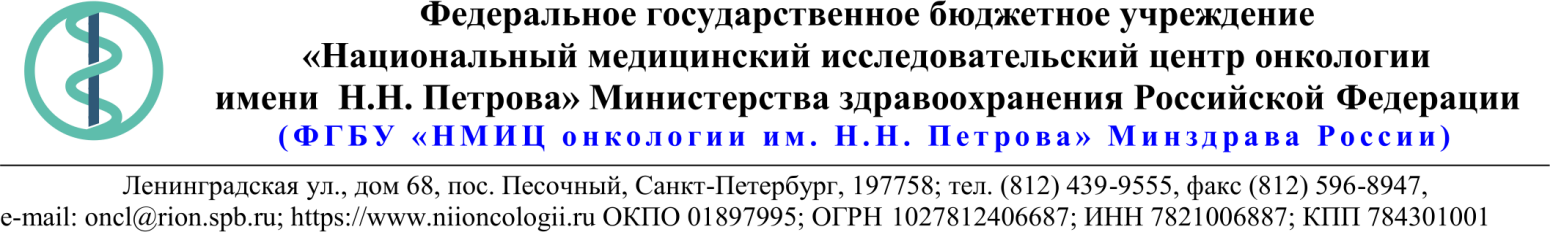 Основные требования:ТЕХНИЧЕСКОЕ ЗАДАНИЕ* Значения заполняются контрагентом при формировании КПТребования к оформлению коммерческих предложений (КП)КП должно содержать:Наименование заказчика, контактные данные.Описание объекта закупки в соответствии с ЗКПСведения, необходимые для определения идентичности или однородности товара (работы, услуги) предлагаемых поставщиком в соответствии с ЗКПАктуальные на момент запроса цены товара (работ, услуг), технические характеристики и прочие данные, в том числе условия поставки и оплаты, полностью соответствующие указанным в ЗКП;КП оформляется на официальном бланке поставщика и должно включать в себя следующую информацию: Идентификационный (регистрационный номер) и дату ЗКП;Полные реквизиты организации;КП заверяется «живой» печатью и подписью руководителя организации или уполномоченного лица.Проведение данной процедуры сбора информации не влечет за собой возникновения каких-либо обязательств заказчика.Из коммерческого предложения должна однозначно определяться предлагаемая цена единицы товара, работы, услуги и общая цена контракта, с учетом налогов, на условиях, указанных в запросе, а также срок действия предложения. 20.08.2019  №10.7-05/588Ссылка на данный номер обязательна!Ссылка на данный номер обязательна!Ссылка на данный номер обязательна!Ссылка на данный номер обязательна!Ссылка на данный номер обязательна!Ссылка на данный номер обязательна!Ссылка на данный номер обязательна!Ссылка на данный номер обязательна!Запрос Коммерческого предложенияЗапрос Коммерческого предложенияЗапрос Коммерческого предложенияЗапрос Коммерческого предложенияЗапрос Коммерческого предложенияЗапрос Коммерческого предложенияЗапрос Коммерческого предложенияЗапрос Коммерческого предложенияОказание услуг по продлению лицензии 1С-Битрикс: Управление сайтом - Стандарт Льготное продлениеОказание услуг по продлению лицензии 1С-Битрикс: Управление сайтом - Стандарт Льготное продлениеОказание услуг по продлению лицензии 1С-Битрикс: Управление сайтом - Стандарт Льготное продлениеОказание услуг по продлению лицензии 1С-Битрикс: Управление сайтом - Стандарт Льготное продлениеОказание услуг по продлению лицензии 1С-Битрикс: Управление сайтом - Стандарт Льготное продлениеОказание услуг по продлению лицензии 1С-Битрикс: Управление сайтом - Стандарт Льготное продлениеОказание услуг по продлению лицензии 1С-Битрикс: Управление сайтом - Стандарт Льготное продлениеОказание услуг по продлению лицензии 1С-Битрикс: Управление сайтом - Стандарт Льготное продлениеАдрес оказания услуг:Санкт-Петербург, пос. Песочный, ул. Ленинградская, д.68Предполагаемый срок проведения закупки08.2019Требования к порядку оказания услугУказано в ТЗСтруктура цены (расходы, включенные в цену услуг)Стоимость услуг должна включать в себя: все расходы, связанные с оказанием услуг, все накладные расходы Исполнителя, связанные с исполнением обязательств по Контракту, включая уплату налогов, сборов и иных платежей.Максимальное количество партий товара/этапов оказания услуг-Максимальный срок поставки товара (одной партии товара) / выполнения этапа оказания услугПредоставление лицензии не позднее 10 (десяти) рабочих дней с момента поступления 100% предоплаты по ДоговоруМинимальные требования к сроку гарантии качества товара (сроку годности товара) или оказанных услуг12 календарных месяцевТребования к предоставляемым лицензиям, сертификатам или иным документам-Порядок и сроки оплатыПредоплата 100% от цены ДоговораСрок предоставления ценовой информации23.08.2019п/нНаименование программного обеспеченияКол-во (усл. ед.)Цена за ед. (руб.)Сумма (руб.)Лицензия 1С-Битрикс: Управление сайтом - Стандарт Льготное продление1